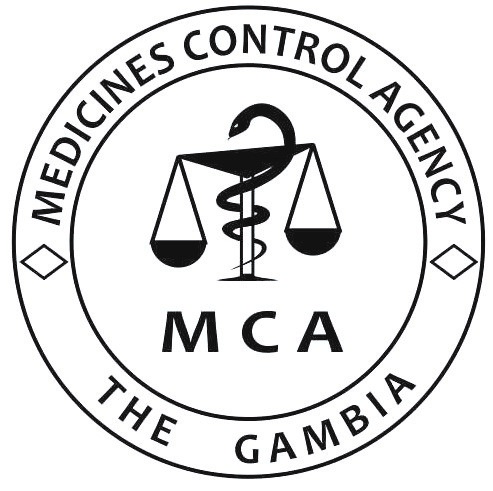 MEDICINES CONTROL AGENCYKairaba Avenue, K.S.M.D. Pipeline, The Gambia. Telephone: (+220)4380632, www.mca.gmApplication for Licensing as Importer of 
Medicines and Related Products New licence 	Renewal 	Licence No.	PARTICULARS OF APPLICANTPARTICULARS OF APPLICANTPARTICULARS OF APPLICANTName of EntityLocation (Physical Address)Contact DetailsTelephone No.	Email 	Website 	Telephone No.	Email 	Website 	For new Licences onlyFor new Licences onlyFor new Licences onlyDate of Incorporation of Company Date of Incorporation of Company Business Registration number Business Registration number ITEMS TO BE IMPORTED (Tick all as appropriate)ITEMS TO BE IMPORTED (Tick all as appropriate)ITEMS TO BE IMPORTED (Tick all as appropriate)For Human use 	For Veterinary use For Human use 	For Veterinary use For Human use 	For Veterinary use Medicines Allopathic 	Herbal 	Homeopathic 	Biological Nutritional Supplement Medicines Allopathic 	Herbal 	Homeopathic 	Biological Nutritional Supplement Medicines Allopathic 	Herbal 	Homeopathic 	Biological Nutritional Supplement Other productsCosmetics 	Medical Device 	Diagnostics Other  (please specify) 	Other productsCosmetics 	Medical Device 	Diagnostics Other  (please specify) 	Other productsCosmetics 	Medical Device 	Diagnostics Other  (please specify) 	Attach the required documentsAttach the required documentsAttach the required documentsDECLARATION We, the undersigned, hereby declare that all information contained herein is correct and true.DECLARATION We, the undersigned, hereby declare that all information contained herein is correct and true.DECLARATION We, the undersigned, hereby declare that all information contained herein is correct and true.Name of Supervising Pharmacist Name of Supervising Pharmacist Registration Number of Pharmacy CouncilSignatureOFFICIAL STAMPDateOFFICIAL STAMPName of Head/Owner of EntityName of Head/Owner of EntityOFFICIAL STAMPSignatureOFFICIAL STAMPDateOFFICIAL STAMP